Alberta Soccer Association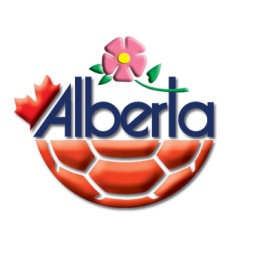 Governing Body of Soccer in the Province of Alberta                                                       Percy Page Centre, 11759 Groat Road NW, Edmonton, AB T5M 3K6 (780) 474-2200Note: You must submit all alleged cases of physical abuse or verbal threats against an official to ASA within 72 hours 
(3 working days) of the incident. For all other misconduct, please forward this report to your local Soccer Association within their specified timelines.League:				Age Group:				Division:				Date:					Start Time:				End Time:				Venue:				Home:					Away:					Dismissed individual (circle one):	Player          Team official          Spectator	Name:				ID # or Position Title:			Team affiliation:			[  ]	The incident took place BEFORE the match[  ]	The incident took place AFTER the match[  ]	The incident took place DURING the match[  ]	Serious Foul Play, as defined in FIFA Laws of the Game[  ]	Violent Conduct, as defined in FIFA Laws of the Game *(also applies to team officials)[  ]	Biting or spitting at someone *(also applies to team officials)[  ]	Denying the opposing team a goal or obvious goal-scoring opportunity by deliberately handling the ball. (This does not apply to a goalkeeper within his own penalty area)[  ]	Denying an obvious goal-scoring opportunity to an opponent moving towards the player’s goal by an offence punishable by a free kick or a penalty kick[  ]	Using offensive, insulting or abusive language and/or gestures *(also applies to team officials)[  ]	Receiving a second caution in the same match *(also applies to team officials)[  ]	Boarding (Indoor game only)[  ]	Commits any other ‘Team Official’ sending off offence from the Laws – to be described on page 2.[  ]          COVID Offence – Spitting on the field or a goalkeeper spitting on their gloves.[  ]	Left the field without any further incident[  ]	Did not leave immediately and continued to dispute the Referee’s decision[  ] 	Committed additional misconduct, on or off the field: (Referee to document actions in report)[  ]	Returned at the end of the game: (Referee to document actions in report)  The incident occurred 	 minutes into the game and was as follows: Team Defending This Side:                          	                         Team Defending This Side:Misconduct Report                                                                                               Please print legiblyThe incident / dismissal took place when?                                                          The dismissal was for the following reason:                                                      Which of the following best describes the actions of the individual following the dismissalA discipline committee will review this report. It is important that it be clear, legible and accurate. Please confine your factual comments to the actual dismissal incident only.Any ‘Team Official’ sending off offence not listed on page 1 MUST be described below.Referee’s Name (Print)Name of official who prepared reportAssistant Referee #1 (Print)Signature of official who prepared reportAssistant Referee #2 (Print)Date: 4th Official (Print)Revised June 2021